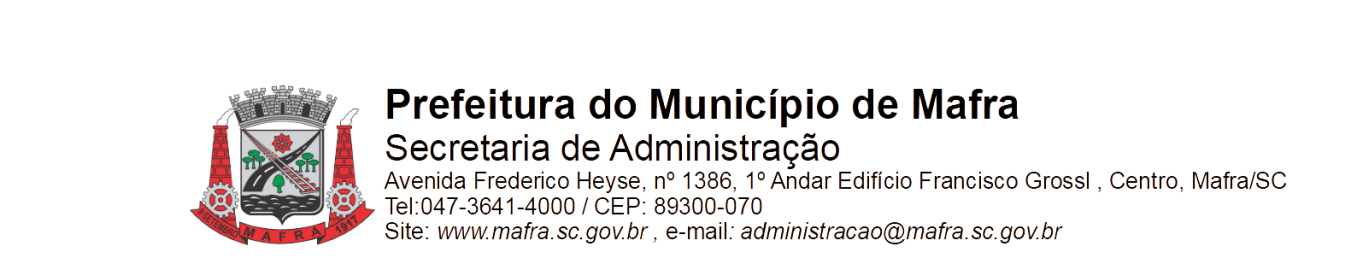 TERMO DE ADJUDICAÇÃO DE PROCESSO LICITATÓRIOCom base na lei 8.666/93, alterada pela lei 8.883/94, torna-se público o resultado referente a licitação abaixo mencionada:Objeto da Licitação: Aquisição de pneus novos, câmaras de ar, protetores e afins, destinados a frota de veículos das Secretarias Municipais pertencentes a Prefeitura de Mafra, Corpo de Bombeiros Militar e 38º Batalhão de Polícia Militar. Pregão Eletrônico RP número: 080/2023  Processo número: 264/2023Data de Julgamento das Propostas: 17/11/2023Data da Adjudicação: 24/11/2023Fornecedores e itens declarados Adjudicados:
9968 - I.BORDIGNON PNEUS EIRELI - ME (19.891.740/0001-93)
13086 - CPX DISTRIBUIDORA S/A (10.158.356/0001-01)
13087 - GERMANO PNEUS LTDA (48.926.883/0001-91)13088 - JN PNEUS LTDA (44.472.217/0001-70)5100 - Roda Brasil Comércio de Peças para Veículos Ltda - EPP (06.889.977/0001-98)12474 - SO PNEUS COMERCIA AUTOMOTIVO LTDA (30.484.520/0001-88)
9512 - SOMA COMÉRCIO DE MATERIAS DE CONSTRUÇÃO LTDA ME (20.222.787/0001-43)
13089 - CURITIBA COMERCIO DE PNEUMATICOS E TINTAS LTDA (47.270.248/0001-36)
13090 - MULTIQUALITY COMÉRCIO DE PNEUMÁTICOS LTDA (40.362.307/0001-57)Mafra, 24/11/2023_________________________________FABIANO MAURÍCIO KALILPregoeiro MunicipalItemMaterial/ServiçoUnid. medidaMarcaQuantidadeValor unitário (R$)Valor total (R$)8101640 - Pneu 215/65 R16,
Pneu 215/65 R16, indice de carga/velocidade 102/H ou superior novo, 1ª linha, com garantia, selo de aprovação do INMETRO, manual de instruções em português e com data de fabricação posterior a 01/01/2020.UnFORTUNE FSR 30376 463,10 35.195,6027101659 - Pneu 3.50X8" 4 Lonas, novo, 1ª linha, com garantia, selo de aprovação do INMETRO, manual de instruções em português e com data de fabricação posterior a 01/01/2020.UnBUFALLO 4 LONAS20 58,40 1.168,0028101660 - Pneu 3.25 / 3.00 - 8, novo, 1ª linha, com garantia, selo de aprovação do INMETRO, manual de instruções em português e com data de fabricação posterior a 01/01/2020.UnBUFALLO BF50 42,40 2.120,0031101663 - Câmara 3.50X8" 4 Lonas, com garantia e selo de aprovação do INMETRO.UnBUFALLO TR20 18,70 374,0032101664 - Câmara 3.25 / 3.00 - 8, com garantia e selo de aprovação do INMETRO.UnBUFALLO TR50 18,40 920,0066101698 - Câmara traseira 17.5x25. Câmara de Ar 17.5/25 Pá Carregadeira, Motoniveladora. 1ª linha, com garantia e selo de aprovação do INMETRO.UnROTTA TR40 192,85 7.714,0067101699 - Câmara 1400x24. Peso: 4,985 - Dimensões: 27x27x41 - Material: Borracha. 1ª linha, com garantia e selo de aprovação do INMETRO.UnVULCAN TR21840 172,30 6.892,00Total (R$):Total (R$):Total (R$):Total (R$):Total (R$):Total (R$): 54.383,60ItemMaterial/ServiçoUnid. medidaMarcaQuantidadeValor unitário (R$)Valor total (R$)19101651 - Pneu 1000R20. Eixo direcional liso profundidade 15 mm DIANTEIRO. 
Pneu 1000R20. Eixo direcional liso profundidade 15 mm DIANTEIRO. Pneu 1000R20, índice de carga 146/143, profundidade de sulcos no mínimo de: 15,1 mm, estrutura radial, número de lonas: 16 para eixos direcionais e livres, tipo de serviço: regional ou urbano. Novo, 1ª linha, com garantia, selo de aprovação do INMETRO, manual de instruções em português e com data de fabricação posterior a 01/01/2020.UnDRC D65170 1.450,00 101.500,0020101652 - Pneu 1000R20. Eixo Tração borrachudo radial profundidade mínima de 23 mm TRASEIRO. 
Pneu 1000R20. Eixo Tração borrachudo radial profundidade mínima de 23 mm TRASEIRO. Pneu 1000R20, índice de carga 148/144, índice de velocidade d, Profundidade de sulcos no mínimo de: 23 mm, estrutura radial, número de lonas: 16 para eixos de tração, tipo de serviço: misto, asfalto e terra. Novo, 1ª linha, com garantia, selo de aprovação do INMETRO, manual de instruções em português e com data de fabricação posterior a 01/01/2020.UnDRC D91150 1.520,00 76.000,00Total (R$):Total (R$):Total (R$):Total (R$):Total (R$):Total (R$): 177.500,00ItemMaterial/ServiçoUnid. medidaMarcaQuantidadeValor unitário (R$)Valor total (R$)1101633 - Pneu 225/75/r16c novo, 1ª linha, com garantia, selo de aprovação do INMETRO, manual de instruções em português e com data de fabricação posterior a 01/01/2020.UnFORTUNE FSR7116 445,00 7.120,003101635 - Pneu 175.65 R14, novo, 1ª linha, com garantia, selo de aprovação do INMETRO, manual de instruções em português e com data de fabricação posterior a 01/01/2020.UnROADKING RADIAL 109C118 240,00 28.320,005101637 - Pneu 165.70 R13, novo, 1ª linha, com garantia, selo de aprovação do INMETRO, manual de instruções em português e com data de fabricação posterior a 01/01/2020.UnSAILUN ATREZZO SH40642 235,00 9.870,006101638 - Pneu 185/R14 radial. 
Pneu 185/R14 radial. 8 Lonas 102/100RÍNDICE DE CARGA: 102 / 100 (850 / 800 Kg)ÍNDICE DE VELOCIDADE: R (170 KM/H) CARACTERÍSTICAS:Desenvolvido para veículos comerciais de carga e passageiros. novo, 1ª linha, com garantia, selo de aprovação do INMETRO, manual de instruções em português e com data de fabricação posterior a 01/01/2020.UnFORTUNE FSR-10270 290,00 20.300,009101641 - Pneu 265/70R16 novo, 1ª linha, com garantia, selo de aprovação do INMETRO, manual de instruções em português e com data de fabricação posterior a 01/01/2020.UnSUNWIDE RS-ONE12 350,00 4.200,0011101643 - Pneu 225/75R16 novo, 1ª linha, com garantia, selo de aprovação do INMETRO, manual de instruções em português e com data de fabricação posterior a 01/01/2020.UnFORTUNE FSR7152 470,00 24.440,0017101649 - Pneu 215.75 R17,5, novo, 1ª linha, com garantia, selo de aprovação do INMETRO, manual de instruções em português e com data de fabricação posterior a 01/01/2020.UnFORTUNE FT-7842 550,00 23.100,0018101650 - Pneu 215/75 R17,5 (Tração Borrachudo)novo, 1ª linha, com garantia, selo de aprovação do INMETRO, manual de instruções em português e com data de fabricação posterior a 01/01/2020.UnXBRI XFORZA P168 600,00 40.800,0022101654 - PROTETOR/COLARINHO ARO 25 (17.5-25)UnALWAYSRUN  ALWAYSRUN60 100,00 6.000,0025101657 - PROTETOR/COLARINHO ARO 16 10.5/65/16UnALWAYSRUN  ALWAYSRUN30 18,00 540,0029101661 - Câmara 10.00R20. Válvula: TC 131 Aplicações: Ônibus e Caminhão. 
Câmara 10.00R20. Válvula: TC 131 Aplicações: Ônibus e Caminhão. Aplicação: 10.00 R 20 e 10.00 – 20. Diâmetro do Aro: 20. Resistência ao Calor Alta Qualidade e Durabilidade. 1ª linha, com garantia e selo de aprovação do INMETRO.UnJABUTI TR78A60 80,00 4.800,0042101674 - Pneu 265/70R16 All Terrain (camionete) novo, 1ª linha, com garantia, selo de aprovação do INMETRO, manual de instruções em português e com data de fabricação posterior a 01/01/2020.UnTRIANGLE TR2598 550,00 4.400,0043101675 - Pneu 295/80 R22,5 (Liso direcional) novo, 1ª linha, com garantia, selo de aprovação do INMETRO, manual de instruções em português e com data de fabricação posterior a 01/01/2020.UnCHALLENGER CUH12 1.500,00 3.000,0045101677 - Pneu 205/70 R15 novo, 1ª linha, com garantia, selo de aprovação do INMETRO, manual de instruções em português e com data de fabricação posterior a 01/01/2020.UnFORTUNE FSR-8014 300,00 1.200,0049101681 - Pneu 205/55R16 novo, 1ª linha, com garantia, selo de aprovação do INMETRO, manual de instruções em português e com data de fabricação posterior a 01/01/2020.UnSUNWIDE RS-ONE24 240,00 5.760,0050101682 - Pneu 225/65 R16C novo, 1ª linha, com garantia, selo de aprovação do INMETRO, manual de instruções em português e com data de fabricação posterior a 01/01/2020.UnTRIANGLE TR65230 450,00 13.500,0051101683 - Pneu 60/100-17M/C 33L novo, 1ª linha, com garantia, selo de aprovação do INMETRO, manual de instruções em português e com data de fabricação posterior a 01/01/2020.UnMAGGION WINNER6 130,00 780,0055101687 - Pneu 19.5L-24 R4 (10) (traseiro para retroescavadeira) novo, 1ª linha, com garantia, selo de aprovação do INMETRO, manual de instruções em português e com data de fabricação posterior a 01/01/2020.UnEMPEROR EP124 2.020,00 8.080,0060101692 - Pneu 225.65 R16 novo, 1ª linha, com garantia, selo de aprovação do INMETRO, manual de instruções em português e com data de fabricação posterior a 01/01/2020.UnTRIANGLE TR65240 430,00 17.200,0065101697 - Câmara dianteira 10.5/65/16 mínimo 12 lonas MAW203 F3 12 Lonas Agrícola. 1ª linha, com garantia e selo de aprovação do INMETRO.UnJABUTI TR154 70,00 280,0068101700 - Câmara dianteira 10.5/80/18 mínimo 12 lonas, Aplicação: Pneu 10.5/80-18 Bico: Borracha. 1ª linha, com garantia e selo de aprovação do INMETRO.UnJABUTI TR1524 60,00 1.440,0069101701 - Câmara traseira 19.5L24 Aplicação: Pneu 19.5/24 Bico: Metal MEDIDA: AG 3026. VALVULA: TR 218A, 1ª linha, com garantia e selo de aprovação do INMETRO.UnJABUTI TR220A12 200,00 2.400,0070101702 - Pneu 205/65R15 novo, 1ª linha, com garantia, selo de aprovação do INMETRO, manual de instruções em português e com data de fabricação posterior a 01/01/2020.UnWANLI SP0264 320,00 1.280,0072101704 - Pneu 205.75 R16 novo, 1ª linha, com garantia, selo de aprovação do INMETRO, manual de instruções em português e com data de fabricação posterior a 01/01/2020.UnFORTUNE FSR-7120 382,00 7.640,0074101706 - Pneu traseiro 17.5x25 mínimo 12 Lonas, Borrachudo. 
Pneu traseiro 17.5x25 mínimo 12 Lonas, Borrachudo. Altura: 127cm. Largura: 36cm. Comprimento: 127cm. Peso Bruto: 90 Kg. Aplicação do Pneu: Pneus OTR novo, 1ª linha, com garantia, selo de aprovação do INMETRO, manual de instruções em português e com data de fabricação posterior a 01/01/2020.UnEMPEROR EP0316 2.080,00 33.280,0077101709 - Pneu 1400x24 – 12 Lonas. Aro: 24.
Pneu 1400x24 – 12 Lonas. Aro: 24. Índice de velocidade: 3075Kg. Construção: Diagonal. Tipo: Com câmara. Aplicação: Terra. Tipo de desenho: Simetrico. Lateral: Letras pretas. Novo, 1ª linha, com garantia, selo de aprovação do INMETRO, manual de instruções em português e com data de fabricação posterior a 01/01/2020.UnEMPEROR EP0218 1.800,00 32.400,007892894 - Pneu traseiro 19.5L24 mínimo 12 lonas Retroescavadeira
Pneu traseiro 19.5L24 mínimo 12 lonas Retroescavadeira com componentes de borracha especiais e lona de corpo de nylon, rodagem super-resistente e barras largas e reforçadas. Para ter resistência a grandes impactos e menor desgaste com durabilidade em serviços de construção em terrenos irregulares e difíceis.  1ª linha, com garantia e selo de aprovação do INMETRO.UnEMPEROR EP1212 2.020,00 24.240,00Total (R$):Total (R$):Total (R$):Total (R$):Total (R$):Total (R$): 326.370,00ItemMaterial/ServiçoUnid. medidaMarcaQuantidadeValor unitário (R$)Valor total (R$)2101634 - Pneu 185/60R15 novo, 1ª linha, com garantia, selo de aprovação do INMETRO, manual de instruções em português e com data de fabricação posterior a 01/01/2020.UnMASSIMO OTTIMA P1 MASSIMO OTTIMA P154 187,00 10.098,0010101642 - Pneu 215/75R16 novo, 1ª linha, com garantia, selo de aprovação do INMETRO, manual de instruções em português e com data de fabricação posterior a 01/01/2020.UnMASSIMO DUREVO V1 MASSIMO DUREVO V124 384,00 9.216,0012101644 - Pneu 195/55 R15 novo, 1ª linha, com garantia, selo de aprovação do INMETRO, manual de instruções em português e com data de fabricação posterior a 01/01/2020.UnMASSIMO OTTIMA P1 MASSIMO OTTIMA P112 197,00 2.364,0021101653 - PNEU 265/65R17 4X4 112T novo, 1ª linha, com garantia, selo de aprovação do INMETRO, manual de instruções em português e com data de fabricação posterior a 01/01/2020.UnMASSIMO ROCCIA MASSIMO ROCCIA14 479,00 6.706,0026101658 - PNEU 12/16.5 novo, 1ª linha, com garantia, selo de aprovação do INMETRO, manual de instruções em português e com data de fabricação posterior a 01/01/2020.UnSUPERGUIDER SKS-1 SUPERGUIDER SKS-116 626,00 10.016,0047101679 - Pneu 195.65 R15 novo, 1ª linha, com garantia, selo de aprovação do INMETRO, manual de instruções em português e com data de fabricação posterior a 01/01/2020.UnMASSIMO OTTIMA P1 MASSIMO OTTIMA P168 206,00 14.008,0048101721 - Pneu 205/60 R16 RADIAL novo, 1ª linha, com garantia, selo de aprovação do INMETRO, manual de instruções em português e com data de fabricação posterior a 01/01/2020.UnMASSIMO OTTIMA PLUS MASSIMO OTTIMA PLUS4 245,00 980,0054101686 - Pneu 12-16.5 NHS (10) (dianteiro para retroescavadeira) novo, 1ª linha, com garantia, selo de aprovação do INMETRO, manual de instruções em português e com data de fabricação posterior a 01/01/2020.UnSUPERGUIDER SKS-1 SUPERGUIDER SKS-120 626,00 12.520,0058101690 - Pneu 185/65R15 novo, 1ª linha, com garantia, selo de aprovação do INMETRO, manual de instruções em português e com data de fabricação posterior a 01/01/2020.UnMASSIMO OTTIMA P1 MASSIMO OTTIMA P172 193,00 13.896,0059101691 - Pneu 185/60 - R 14 novo, 1ª linha, com garantia, selo de aprovação do INMETRO, manual de instruções em português e com data de fabricação posterior a 01/01/2020.UnMASSIMO OTTIMA PLUS MASSIMO OTTIMA PLUS8 178,00 1.424,006192873 - Pneus 185/65R15 radial. Radial. Largura do pneu 185 Índice de carga 88 Indicador de Desgaste sim Aro 15 Índice de velocidade H -210 km/h. 1ª linha, com garantia e selo de aprovação do INMETRO.UnMASSIMO OTTIMA P1 MASSIMO OTTIMA P18 193,00 1.544,0071101703 - Pneu 205/60 R16 novo, 1ª linha, com garantia, selo de aprovação do INMETRO, manual de instruções em português e com data de fabricação posterior a 01/01/2020.UnMASSIMO OTTIMA PLUS MASSIMO OTTIMA PLUS20 245,00 4.900,0073101705 - Pneu dianteiro 10.5/65/16 mínimo 12 lonas, novo, 1ª linha, com garantia, selo de aprovação do INMETRO, manual de instruções em português e com data de fabricação posterior a 01/01/2020.UnSUPERGUIDER QH633 SUPERGUIDER QH6334 438,00 1.752,0079101712 - PNEU 265/65R17 4X4 112T novo, 1ª linha, com garantia, selo de aprovação do INMETRO, manual de instruções em português e com data de fabricação posterior a 01/01/2020.UnMASSIMO ROCCIA MASSIMO ROCCIA12 479,00 5.748,00Total (R$):Total (R$):Total (R$):Total (R$):Total (R$):Total (R$): 95.172,00ItemMaterial/ServiçoUnid. medidaMarcaQuantidadeValor unitário (R$)Valor total (R$)15101647 - Pneu 275/80 R22,5 (Tração Borrachudo) novo, 1ª linha, com garantia, selo de aprovação do INMETRO, manual de instruções em português e com data de fabricação posterior a 01/01/2020.UnDURABLE DR65668 1.210,00 82.280,0056101688 - Pneu 17.5X25L3 G12 mínimo de 16 lonas. 
Pneu 17.5X25L3 G12 mínimo de 16 lonas. Profundidade mínima: 24mm. Capacidade de carga máxima: 1.250/7.300 kg. Velocidade máxima: 50/10 km/h. Pressões kpa e psi: 350/470 e 44/69, respectivamente. Largura de seção inflado: 445 mm e diâmetro total inflado de 1.350 mm. SRG Load Dozer, Características Desenho da banda de rodagem com centro fechado. Desenho especial para serviços em rocha. Dimensões 134.8 x 44.5 x 134.8 cm17.5-25 S/C LARGURA DE ARO DE MEDIAÇÃO (pol.): 14.00 LARGURA DA SECCÇÃO445 PROFUNDIDADE DOS SULCOS (mm): 27.0 DIÂMETRO EXTERNO (mm): 1348 novo, 1ª linha, com garantia, selo de aprovação do INMETRO, manual de instruções em português e com data de fabricação posterior a 01/01/2020.UnPLUSWAY E3/L372 2.050,00 147.600,00Total (R$):Total (R$):Total (R$):Total (R$):Total (R$):Total (R$): 229.880,00ItemMaterial/ServiçoUnid. medidaMarcaQuantidadeValor unitário (R$)Valor total (R$)4101636 - Pneus 175/70 R13 82 t radial.
Pneus 175/70 R13 82 t radial. Índice de carga 82, índice de velocidade t, profundidade de sulcos no mínimo de: 8 mm, estrutura radial, 4 lonas, novo, 1ª linha, com garantia, selo de aprovação do INMETRO, manual de instruções em português e com data de fabricação posterior a 01/01/2020.UnTORNEL CLASSIC92 194,00 17.848,007101639 - Pneu 215/60R16  -
Pneu 215/60R16  - indice de carga/velocidade 95/V ou superior, novo, 1ª linha, com garantia, selo de aprovação do INMETRO, manual de instruções em português e com data de fabricação posterior a 01/01/2020.Unautogreen  chaser28 320,00 8.960,0013101645 - Pneus 195/75/R16.  
Pneus 195/75/R16.  ÍNDICE DE CARGA: 107/105 (975 Kg / 925 Kg). novo, 1ª linha, com garantia, selo de aprovação do INMETRO, manual de instruções em português e com data de fabricação posterior a 01/01/2020.UnAPTANY TRAK FORCE42 360,00 15.120,0024101656 - PNEU 10.5/80/18 novo, 1ª linha, com garantia, selo de aprovação do INMETRO, manual de instruções em português e com data de fabricação posterior a 01/01/2020.UnROADPIONNER R412 1.050,00 12.600,0046101678 - Pneu 185/65 R14 novo, 1ª linha, com garantia, selo de aprovação do INMETRO, manual de instruções em português e com data de fabricação posterior a 01/01/2020.Unxbri premium 4 269,00 1.076,0053101685 - Pneus 175/70 R14 novo, 1ª linha, com garantia, selo de aprovação do INMETRO, manual de instruções em português e com data de fabricação posterior a 01/01/2020.Unxbri premium 22 234,00 5.148,0057101689 - Pneu 255/70 R16 (Radial) – 
Pneu 255/70 R16 (Radial) – Indicado para veículo do tipo camionete novo, 1ª linha, com garantia, selo de aprovação do INMETRO, manual de instruções em português e com data de fabricação posterior a 01/01/2020.UnROADKING ARGOS20 575,00 11.500,0080101714 - PNEU 10.5/80/18 novo, 1ª linha, com garantia, selo de aprovação do INMETRO, manual de instruções em português e com data de fabricação posterior a 01/01/2020.UnSUPERGUIDER QH  64120 1.100,00 22.000,00Total (R$):Total (R$):Total (R$):Total (R$):Total (R$):Total (R$): 94.252,00ItemMaterial/ServiçoUnid. medidaMarcaQuantidadeValor unitário (R$)Valor total (R$)23101655 - PROTETOR/COLARINHO ARO 24 (14.00/24)UnSBN ARO 2460 69,00 4.140,0030101662 - Protetor/Colarinho 10.00R20. Aplicação Original: 900- 20 1000-20. 1ª linha, com garantia e selo de aprovação do INMETRO.UnSBN ARO 2060 35,90 2.154,00Total (R$):Total (R$):Total (R$):Total (R$):Total (R$):Total (R$): 6.294,00ItemMaterial/ServiçoUnid. medidaMarcaQuantidadeValor unitário (R$)Valor total (R$)34101666 - Manchão A Frio Rac10 075 X 055 Mm Caixa Com 20 Pecas - Rac-10CxVIPAL-VD07 VIPAL-VD073 140,79 422,3735101667 - Manchão a Frio VD-02 080 MM Caixa com 20 Pecas - VD-02CxVIPAL-VD07 VIPAL-VD073 136,51 409,5336101668 - Manchão a frio 05 165mm Caixa com 10 peças VD-05CxVIPAL-VD07 VIPAL-VD073 181,00 543,0037101669 - Remendo A Frio 04 80 mm Caixa Com 40 Pecas RAC-04CxVIPAL-VD07 VIPAL-VD073 60,26 180,7838101670 - Remendo A Frio 03 60 mm Caixa Com 40 Pecas - R-03CxVIPAL-VD07 VIPAL-VD073 52,07 156,2139101671 - Remendo A Frio 02 50 mm Caixa Com 40 Pecas - R-02CxVIPAL-VD07 VIPAL-VD073 34,06 102,1841101673 - Balde 3kg para montagem de pneusUnBORIN BORIN2 52,40 104,8052101684 - Pneu 80/100-14M/C REINF 49L novo, 1ª linha, com garantia, selo de aprovação do INMETRO, manual de instruções em português e com data de fabricação posterior a 01/01/2020.UnTECHNIC TIGER6 154,30 925,8063101695 - Pneu borrachudo 23.1/26 12 lonas. 
Pneu borrachudo 23.1/26 12 lonas. Desenho da barra de rodagem blocado, tipo "diamante", com composto especial de alta resistência - costado reforçado com base larga. Novo, 1ª linha, com garantia, selo de aprovação do INMETRO, manual de instruções em português e com data de fabricação posterior a 01/01/2020.UnFORERUNNER R12 5.372,80 10.745,60Total (R$):Total (R$):Total (R$):Total (R$):Total (R$):Total (R$): 13.590,27ItemMaterial/ServiçoUnid. medidaMarcaQuantidadeValor unitário (R$)Valor total (R$)14101646 - Pneu 275/80 R22,5 (Liso) novo, 1ª linha, com garantia, selo de aprovação do INMETRO, manual de instruções em português e com data de fabricação posterior a 01/01/2020.UnADVANCE GL28328 1.300,00 36.400,0016101648 - Pneu 275/80 R22,5 (Tração Lameiro)novo, 1ª linha, com garantia, selo de aprovação do INMETRO, manual de instruções em português e com data de fabricação posterior a 01/01/2020.UnADVANCE GL-D124 1.490,00 35.760,0044101676 - Pneu 295/80 R22,5 (Tração Borrachudo) novo, 1ª linha, com garantia, selo de aprovação do INMETRO, manual de instruções em português e com data de fabricação posterior a 01/01/2020.UnADVANCE GL2678 1.590,00 12.720,0062101694 - Pneu traseiro borrachudo radial 275/80R22. 
Pneu traseiro borrachudo radial 275/80R22. Velocidade máxima 130km/h...Largura de secção 275 mm 80 de diâmetro da roda 22.5 radial.Diâmetro externo 1023 mm. Novo, 1ª linha, com garantia, selo de aprovação do INMETRO, manual de instruções em português e com data de fabricação posterior a 01/01/2020.UnADVANCE GL-D18 1.485,00 11.880,0075101707 - Pneu direcional liso radial 275/80R22.5 
Pneu direcional liso radial 275/80R22.5 Velocidade máxima 130km/h.  Novo, 1ª linha, com garantia, selo de aprovação do INMETRO, manual de instruções em português e com data de fabricação posterior a 01/01/2020.UnADVANCE GL2834 1.300,00 5.200,00Total (R$):Total (R$):Total (R$):Total (R$):Total (R$):Total (R$):101.960,00